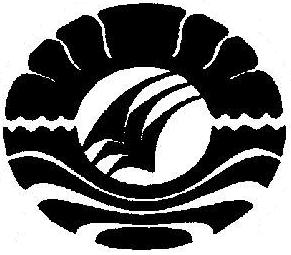 STUDI TENTANG KINERJA GURU BERSERTIFIKAT PENDIDIK DI MTsN 151  SINJAI BORONG KABUPATEN SINJAISKRIPSIOleh:JUMRIANIJURUSAN ADMINISTRASI PENDIDIKANFAKULTAS ILMU PENDIDIKANUNIVERSITAS NEGERI MAKASSAR20152015STUDI TENTANG KINERJA GURU BERSERTIFIKAT PENDIDIK DI MTsN 151  SINJAI BORONG KABUPATEN SINJAISKRIPSIDiajukan untuk Memenuhi Sebagian Persyaratan GunaMemperoleh Gelar Sarjana Pendidikan pada Jurusan Administrasi PendidikanStrata Satu Fakultas  Ilmu PendidikanUniversitas Negeri MakassarOleh:JUMRIANINIM. 1143040045JURUSAN ADMINISTRASI PENDIDIKANFAKULTAS ILMU PENDIDIKANUNIVERSITAS NEGERI MAKASSAR2015                                                 PERSETUJUAN PEMBIMBINGSkripsi dengan judul  “ Studi Tentang Kinerja Guru Bersertifikat Pendidik di MTsN 151 Sinjai Borong Kabupaten Sinjai”.Atas nama:Nama		: JumrianiNIM		: 1143040045Jurusan	: Administrasi PendidikanFakultas	: Ilmu PendidikanSetelah diperiksa dan diteliti, naskah skripsi ini telah dinyatakan lulus. Makassar,     Oktober 2015Pembimbing I;     					Pembimbing II;Dra.Nirmala S.Pd.M.Si		               Prof. Suparlan Suhartono, M.Ed., Ph.DNIP : 196401181 989032 002		               NIP : 19480216 197503 1 001Disahkan oleh:Ketua Jurusan Administrasi PendidikanDr. Ratmawati T, M.PdNIP. 19671110 200501 2 002                PENGESAHAN UJIAN SKRIPSISkripsi atas nama: Jumriani. NIM 1143040045, Judul “studi tentang Kinerja Guru bersertifikat Pendidik di MTsN 151 Sinjai Borong Kabupaten Sinjai”. Diterima oleh panitia Ujian Skripsi Fakultas Ilmu Pendidikan Universitas Negeri Makassar dengan SK Dekan Nomor: 7386/UN36.4/PP/2015 tanggal 13 Oktober 2015 untuk memenuhi sebagian persyaratan memperoleh gelar Sarjana Pendidikan pada Jurusan Administrasi Pendidikan pada hari                 Jum’at, 16 Oktober 2015.							Disahkan oleh:							PD. Bidang Akademik FIP UNM							Dr. Abdul Saman, M.Si.,Kons							NIP. 19720817 200212 1 001Panitia Ujian:Ketua		: Dr. Abdul Saman, M.Si, Kons.	          ( ........................... )Sekretaris		: Dr. Ratmawati T, M.Pd.		          ( ........................... )Pembimbing I	: Dra. Nirmalah, S.Pd, M.Si		          ( ........................... )Pembimbing II	: Prof. Suparlan Suhartono, M.Ed., Ph.D     (   ......................... ) Penguji I		: Dr. Andi Nurochmah, M.Pd	                      ( . ......................... )Penguji II		: Dr. Kulasse Kanto, M.Pd		          ( ........................... )PERNYATAAN KEASLIAN SKRIPSISaya yang bertanda tangan dibawah ini : Nama	:  	Jumriani Nim	:  	1143040045Jurusan	:  	Administrasi PendidikanFakultas	:  	Ilmu PendidikanJudul	: 	Studi Tentang Kinerja Guru Bersertifikat Pendidik di MTsN 151 Sinjai Borong Kabupaten SinjaiMenyatakan dengan sebenarnya bahwa Skripsi yang saya tulis ini benar merupakan hasil karya saya sendiri dan bukan merupakan pengambilalihan tulisan atau pikiran orang lain yang saya akui sebagai hasil tulisan atau pikiran sendiri.Apabila dikemudian hari terbukti atau dapat dibuktikan bahwa skripsi ini hasil jiplakan atau mengandung unsur plagiat, maka saya bersedia menerima sanksi atas perbuatan tersebut sesuai ketentuan berlaku.Makassar,     September 2015Yang Membuat PernyataanJumriani	      MOTTOkalau tidak bisa menjadi manusia yang terhormatjadilah manusia yang bermanfaat  ( Jumriani)Kuperuntukkan karya sederhana iniKapada Kedua Orang Tuaku Tercinta, Saudara-saudaraku, sahabat-sahabatku, Yang selalu berdoa demi keberhasilan dan kesuksesanku.Semoga Tuhan memberikan kesempatan kepadaku untuk membalas segalanya, Amin..!!!ABSTRAKJumriani, 2015. Kinerja Guru Bersertifikat Pendidik di MTsN 151 Sinjai Borong Kabupaten Sinjai. Skripsi dibimbing oleh Dra.Nirmala S.Pd.M.Si dan                      Prof. Suparlan Suhartono, M.Ed., Ph.D Jurusan Administrasi Pendidikan Fakultas Ilmu Pendidikan Universitas Negeri Makassar.Penelitian ini mengkaji tentang kinerja guru bersertifikat pendidik di MTsN 151 Sinjai Borong Kabupaten Sinjai. Fokus penelitian ini adalah bagaimana kinerja guru bersertifikat pendidik (sertifikasi) di MTsN 151 Sinjai Borong Kabupaten Sinjai dilihat dari perencanaan, pelaksanaan, dan evaluasi pembelajaran? berdasarkan fokus penelitian tersebut. Penelitian ini bertujuan Untuk mengetahui kinerja guru bersertifikat pendidik pada MTsN 151 Sinjai Borong Kabupaten Sinjai dilihat dari perencanaan, pelaksanaan, dan evaluasi pembelajaran. Pendekatan yang digunakan dalam penelitian ini adalah pendekatan deskriptif kualitatif, yaitu berusaha $menggambarkan fenomena yang diteliti dalam bentuk deskriptif. Unit analisis dalam penelitian ini adalah kepala sekolah dan guru yang telah lulus sertifikasi. Teknik pengumpulan data adalah wawancara dan dokumentasi. Hasil penelitian menunjukkan bahwa, (1) Perencanaan pembelajaran, sebagian besar dari keseluruhan guru yang telah lulus sertifikasi di MTsN 151 Sinjai Borong mampu menyusun RPP sesuai dengan silabus yang mereka jadikan acuan atau rujukan sebagai pedoman penyusunan RPP yang disusun berdasar kurikulum yang di laksanakan oleh sekolah tersebut, meskipun dari pengamatan atau observasi masih ada guru yang belum mampu melakukannya dengan sempurna (2) Pelaksanaan pembelajaran, kegiatan ini merupakan kegiatan inti dari proses pembelajaran disekolah, guru yang telah mendapatkan sertifikat pendidik sebagai tenaga pendidik professional di sekolah tersebut telah menjalankan proses pembelajaran  sesuai dengan ketentuan, karna rata-rata guru yang bersertifikat pendidikan telah menerapkan sebagaian besar indikator dari pelaksanaan pembelajaran seperti guru mampu menyiapkan dan mnerapkan bahan ajar atau sumber belajar, metode tekhnik mengajar yang baik kemudian strategi pembelajaran yang di lakukan juga berfariasi. (3) Evaluasi atau penilaian pembelajaran, untuk evaluasi dan penilaian pembelajaran yang dilakukan oleh guru bersertifikat pendidik di MTsN 151 Sinjai Borong mereka melakukan dengan sistematis untuk memberikan penilaian terhadap siswanyaPRAKATASegala puji dan syukur bagi Allah SWT atas rahmat dan hidayah-Nya sehingga penulisan skripsi dengan judul Studi tentang Kinerja Guru Berserifikat Pendidik di MTsN sinjai Borong Kabupaten Sinjai dapat terselesaikan walaupun dalam bentuk yang sangat sederhana. Salawat dan taslim atas kepada Nabiullah Muhammad SAW.Seiring dengan rampungnya karya ini, atas segala bantuan, fasilitas dan kemudahan yang didapatkan penulis, dengan tulus dan ikhlas penulis sampaikan rasa terima kasih yang sebesar-besarnya terutama kepada Dra. Nirmala S.Pd.M.Si dan  Prof. Suparlan Suhartono, M.Ed., Ph.D masing-masing sebagai pembimbing pertama dan kedua yang telah meluangkan waktunya untuk memberikan petunjuk, bimbingan dan motivasi sejak awal penyusunan proposal hingga penulisan skripsi ini. Ucapan terima kasih penulis sampaikan pula kepada:Prof. Dr. H. Arismunandar, M.Pd selaku Rektor Universitas Negeri Makassar yang telah memberikan kesempatan kepada penulis untuk menyelesaikan studi di Universitas Negeri Makassar.Dr. Abdullah Sinring, M.Pd sebagai Dekan; Dr. Abdul Saman, M.Si, Kons sebagai PD I; Drs. Muslimin, M.Ed sebagai PD II; Dr. Pattaufi, S.Pd, M.Si sebagai PD III dan Dr. Parwoto, M.Pd sebagai PD IV FIP UNM, yang telah memberikan layanan akademik, administrasi dan kemahasiswaan selama proses pendidikan dan penyelesaian studi.Dr. Ratmawati T, M.Pd dan  Dra. Sitti Habibah, M.Si selaku Ketua dan Sekretaris Jurusan Administrasi Pendidikan Fakultas Ilmu Pendidikan Universitas Negeri Makassar yang dengan penuh perhatian memberikan bimbingan dan memfasilitasi penulis selama penyelesaian studi di Jurusan Administrasi Pendidikan FIP UNM.Bapak dan Ibu Dosen Jurusan Administrasi Pendidikan yang telah membagi ilmunya selama penulis menjalani studi.Bapak dan ibu dosen penguji Dr. H. Kulasse Kanto, M.Pd dan ibuDr. A. Nurochmah, M.Pd  yang telah memberikan saran untuk perbaikan skripsi ini.Drs. Yakub selaku kepala sekolah serta para guru, staf dan guru MTsN 151 Sinjai Borong Kabupaten Sinjai terkhusus kepada yang telah disertifikasi yang telah meluangkan waktunya dan telah memberikan kesempatan kepada penulis untuk melakukan penelitian di MTsN 151 Sinjai BorongTerkhusus ucapan terima kasih serta rasa hormatku yang amat mendalam kepada Ayahanda Bapak Masse, dan Ibunda Alm. Marliah selaku orang tua penulis yang dengan tulus dan ikhlas mendoakan, membesarkan, dan mendidik saya. Kepada  keluarga besarku yang selama ini memberikan dukungan dan doanya Untuk  sahabat, teman saya yang salama ini membantu dan mendampingi saya tiada kata dapat kuhaturkan selain ucapan terimah kasih yang sedalam dalamnya.Buat teman-teman angkatan 2011 Jurusan Administrasi Pendidikan yang terus memberikan motivasi dan semangat serta pihak yang tak dapat kusebutkan satu persatu.Harapan penulis, semoga segala bantuan, bimbingan dan dukungan yang telah diberikan oleh berbagai pihak yang membantu memperlancar penyelesaian skripsi ini, semoga bernilai ibadah dan senantiasa mendapat taufiq dan hidayah dari Allah Subhana wa ta’ala, dan dijadikan sebagai hamba-Nya yang selalu bertaqwa. Untuk itu diharapkan saran dan kritikan yang bersifat membangun demi kesempurnaan skripsi ini.  Dan semoga karya ini dapat bermanfaat bagi pembaca terlebih kepada penulis sendiri. Amin.  Makassar,    Oktober  2015PenulisJumrianiDAFTAR ISISAMPUL		   iHALAMAN JUDUL		   iiPENGESAHAN UJIAN SKRIPSI                                                                               iiiPERSETUJUAN PEMBIMBING			  ivPENGESAHAN SKRIPSI		   vPERNYATAAN KEASLIAN SKRIPSI		  viMOTTO		  viABSTRAK                                                                                                                  viiPRAKATA		viiiDAFTAR ISI		  xiDAFTAR GAMBAR		xiiiDAFTAR LAMPIRAN		xivBAB I Pendahuluan		Konteks Penelitian		   1Fokus Penelitian		   7Tujuan Penelitian		   7Manfaat Penelitian		   7BAB II Tinjauan Pustaka		Tinjauan Pustaka		   9Pengertian Guru                                                                                                 9pengertian guru                                                                                            9                  b.  peran guru		 10Kinerja guru 		 11Pengertian Kinerja Guru		 34Kinerja Guru Bersertifikat Pendidik		 Sertifikasi 		 35Pengertian Sertifikasi		 35Tujuan  Sertifikasi		 36Manfaat Sertifikasi		 37Dasar Hukum Sertifikasi Guru                                                                  42Indikator penilaian kinerja guru                                                                 44BAB III Metodologi Penelitian		Pendekatan dan Jenis Penelitian		 49Kehadiran Peneliti		 50Lokasi Penelitian		 50Sumber Data		 51Prosedur Pengumpulan Data		 51Analisis Data		 53Pengecekan Keabsahan Data		 55Tahap-tahap Penelitian		 56BAB IV Hasil Penelitian dan Pembahasan		Hasil Penelitian		 57Pembahasan		 73BAB V Kesimpulan dan SaranKesimpulan                                                                                                      77Saran                                                                                                                77Daftar Pustaka                                                                                                           78Lampiran                                                                                                               No				       Judul Gambar				  HalamanGambar 1. Skema Kerangka Pikir                                                                              48  Gambar 2. gambar wawancara guru sertifikasi                                                         101DAFTAR LAMPIRANNo				       Judul Lampiran				  HalamanKisi-kisi Instrumen                                                                                             81Pedoman Wawancara                                                                                         84Hasil Wawancara                                                                                                81Foto Dokumentasi Penelitian                                                                             86Persuratan Daftar Riwayat Hidup